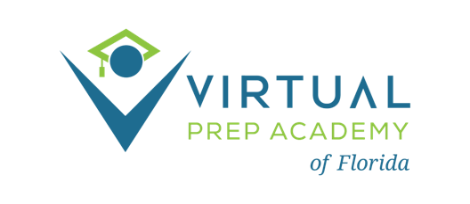 2023-2024 Board Meetings July 20, 2023 – Annual Board MeetingAugust 17, 2023September 21, 2023October 19, 2023 Rescheduled to October 18, 2023November 16, 2023December 21, 2023January 18, 2024February 15, 2024March 21, 2024April 18, 2024May 16, 2024June 20, 2024Board meetings will be held at 2:00 PM.To attend virtual board meeting, please join Microsoft Teams meeting:Join on your computer, mobile app or room deviceClick here to join the meetingMeeting ID: 236 230 986 837; Passcode: K38x6dOr call in (audio only)+1 540-566-5080,,969223847#  Phone Conference ID: 969 223 847#